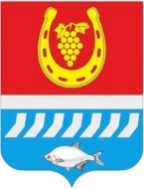 АДМИНИСТРАЦИЯ ЦИМЛЯНСКОГО РАЙОНАРАСПОРЯЖЕНИЕ26.12.2023                                              № 285                                      г. Цимлянск(в редакции от 06.02.2024 № 29)Об утверждении плана реализации муниципальной программы Цимлянского района «Развитие сельского хозяйства и регулирование рынков сельскохозяйственной продукции, сырья и продовольствия» на 2024 годВо исполнение постановления Администрации Цимлянского района от 01.03.2018 № 101 «Об утверждении Порядка разработки, реализации и оценки эффективности муниципальных программ Цимлянского района»:1. Утвердить план реализации муниципальной программы Цимлянского района «Развитие сельского хозяйства и регулирование рынков сельскохозяйственной продукции, сырья и продовольствия» на 2024 год, согласно приложению.2. Контроль за исполнением распоряжения возложить на заместителя главы Администрации Цимлянского района по сельскому хозяйству, ГО и ЧС - начальника отдела сельского хозяйства. Глава Администрации Цимлянского района                                                                        Е.Н. НочевкинаРаспоряжение вносит отдел сельского хозяйства Администрации Цимлянского районаПриложениек распоряжениюАдминистрации Цимлянского районаот 26.12.2023 № 285ПЛАН РЕАЛИЗАЦИИмуниципальной программы Цимлянского района «Развитие сельского хозяйства и регулирование рынков сельскохозяйственной продукции, сырья и продовольствия» на 2024 годУправляющий делами                                                                                        А.В. Кулик№
п/пНомер и наименованиеОтветственный  исполнитель, соисполнитель, участник (должность/ ФИО)Ожидаемый результат(краткое описание)Плановый срок .реализации Объем расходов, (тыс. рублей)Объем расходов, (тыс. рублей)Объем расходов, (тыс. рублей)Объем расходов, (тыс. рублей)Объем расходов, (тыс. рублей)№
п/пНомер и наименованиеОтветственный  исполнитель, соисполнитель, участник (должность/ ФИО)Ожидаемый результат(краткое описание)Плановый срок .реализации всего федеральный бюджетобластной бюджетместный бюджетвнебюджетные источники123456789101.Подпрограмма 1. «Развитие отраслей агропромышленного комплекса»Администрация Цимлянского районаХХ4110,33411,5698,8--2.Основное мероприятие 1.1.Поддержание доходности сельскохозяйственных товаропроизводителейЗаместитель главы Администрации района по сельскому хозяйству, ГО и ЧС - начальник отдела сельского хозяйстваПовышение доходов сельскохозяйственных товаропроизводителей31.12. 20244110,33411,5698,8--3.Основное мероприятие 1.2. Развитие отрасли растениеводстваЗаместитель главы Администрации района по сельскому хозяйству, ГО и ЧС - начальник отдела сельского хозяйства Повышение урожайности сельскохозяйственных культур, увеличение производства продукции растениеводства31.12. 2024-----4.Основное мероприятие 1.3.  Развитие отрасли животноводства Заместитель главы Администрации района по сельскому хозяйству, ГО и ЧС - начальник отдела сельского хозяйстваУвеличение производства продукции животноводства, развитие племенной базы животноводства, увеличение производства молока в сельскохозяйственных организациях, увеличение поголовья сельскохозяйственных животных31.12. 2024-----5.Основное мероприятие 1.4. Развитие малых форм хозяйствования на селеЗаместитель главы Администрации района по сельскому хозяйству, ГО и ЧС - начальник отдела сельского хозяйстваСоздание новых крестьянских (фермерских) хозяйств и СПоК,укрепление материальной базы крестьянских (фермерских) хозяйств и сельскохозяйственных потребительских кооперативов31.12. 2024-----6.Основное мероприятие 1.5. Стимулирование технической и технологической модернизации предприятий АПК Заместитель главы Администрации района по сельскому хозяйству, ГО и ЧС - начальник отдела сельского хозяйстваПроведение технической модернизации и перевооружения организаций агропромышленного комплекса31.12. 2024-----7.Подпрограмма 3. «Обеспечение реализации муниципальной программы Цимлянского района «Развитие сельского хозяйства и регулирование рынков сельскохозяйственной продукции, сырья и продовольствия»Администрация Цимлянского районаХХ2169,6-2169,6--8.Основное мероприятие 3.1. Организация выполнения исполнительно-распорядительных функций, связанных с реализацией переданных государственных полномочий Ростовской области по поддержке сельскохозяйственного производства и осуществлению мероприятий в области обеспечения плодородия земель сельскохозяйственного назначенияЗаместитель главы Администрации района по сельскому хозяйству, ГО и ЧС - начальник отдела сельского хозяйстваОсуществление государственных полномочий по поддержке сельскохозяйственного производства и осуществлению мероприятий в области обеспечения плодородия земель сельскохозяйственного назначения. Освоение лимита бюджетных средств на поддержку агропромышленного комплекса31.12. 20242169,6-2169,6--9.Основное мероприятие 3.2. Организация подготовки и проведение мониторинга выполнения мероприятий в сфере АПКЗаместитель главы Администрации района по сельскому хозяйству, ГО и ЧС - начальник отдела сельского хозяйстваУстойчивое развитие отраслей АПК. Увеличение объемов производства продукции растениеводства и животноводства. Популяризация жизни и труда в сельских территориях31.12. 2024-----10.Итого по муниципальной программеАдминистрация Цимлянского районаХХ6279,93411,52868,4--